BCH 302 practicalLab Sheet #2Proteins-I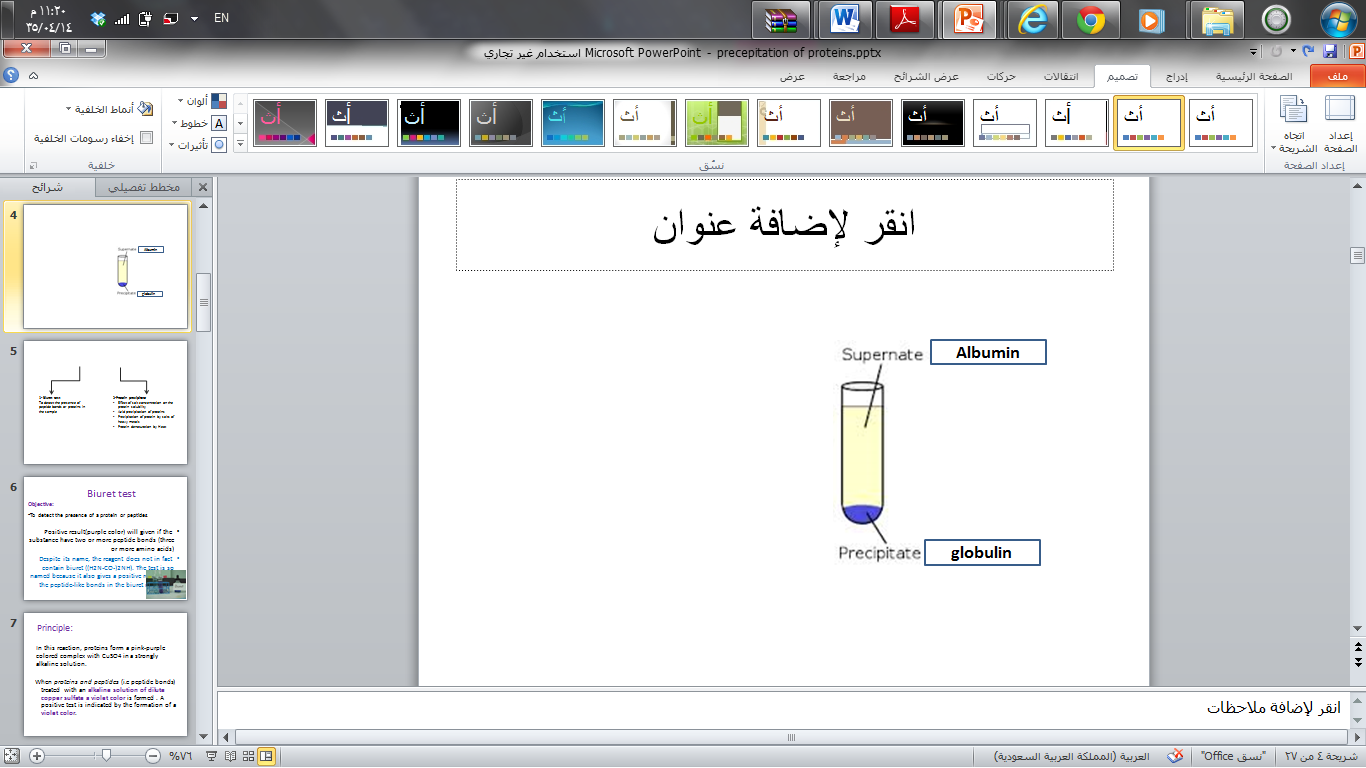 1.Biuret test:2. Effect of salt concentration on the protein solubility:3. Precipitation of proteins using Acids:4.Precipitation of protein by salts of heavy metals: 5. Protein denaturation:ObservationTubeAdd 2 ml of egg albumin+  Biuret reagentObservationTubeglobulin + NaCl3 ml of albumin solution + solid  (NH4)2SO4ObservationTube3 ml of egg albumin +Trichloroacetic acid (TCA).3 ml of conc. nitric acid +  egg albumin ObservationTube1ml of egg albumin+ 0.5ml of AgNO3ObservationTube3 ml of egg albumin in boiling water bath for 8 min